KUESIONERLampiran 1	I. IDENTITAS PEMBERI KUESIONERNama 			: Togi Febrian SitanggangNPM			: 173114141Jenis Kelamin		: Laki-LakiJurusan		: ManajemenFakultas		: EkonomiPerguruan Tinggi	: Universitas Muslim Nusantara Al Washliya MedanJudul Penelitian	 : “Pengaruh Gaya Kepemimpinan Demokratis Kepala Sekolah Terhadap Kinerja Guru di SMA Negeri 1 Galang Kabupaten Deli Serdang”.Medan, 30 Agustus  2021Togi Febrian SitanggangNPM. 173114141II. IDENTITAS RESPONDENNama 		: …………………………………….. Umur		: …………… tahunJabatan 	: ……………………………………..Jenis Kelamin	: Laki-Laki / PerempuanPendidikan 	: ……………………………………..III. PETUNJUK PENGISIANPada setiap nomor pernyataan berilah tanda benar pada kolom yang tersedia sesuai dengan penilaian anda.Keterangan jawaban:SS	: Sangat Setuju			S	: SetujuKS	: Kurang Setuju			TS	: Tidak SetujuSTS	: Sangat Tidak SetujuGaya Kepemimpinan Demokratis (X)Kinerja Guru (Y)Lampiran 2: Tabulasi PenelitianVarabel Gaya Kepemimpinan Demokratis (X)Variabel Kinerja Guru (Y)Lampiran 3: Hasil Output SPSS
REGRESSION  /DESCRIPTIVES MEAN STDDEV CORR SIG N  /MISSING LISTWISE  /STATISTICS COEFF OUTS BCOV R ANOVA COLLIN TOL CHANGE ZPP  /CRITERIA=PIN(.05) POUT(.10)  /NOORIGIN  /DEPENDENT VAR00002  /METHOD=ENTER VAR00001  /SCATTERPLOT=(*ZRESID ,*ZPRED)  /RESIDUALS DURBIN HISTOGRAM(ZRESID) NORMPROB(ZRESID)  /CASEWISE PLOT(ZRESID) OUTLIERS(3).RegressionCharts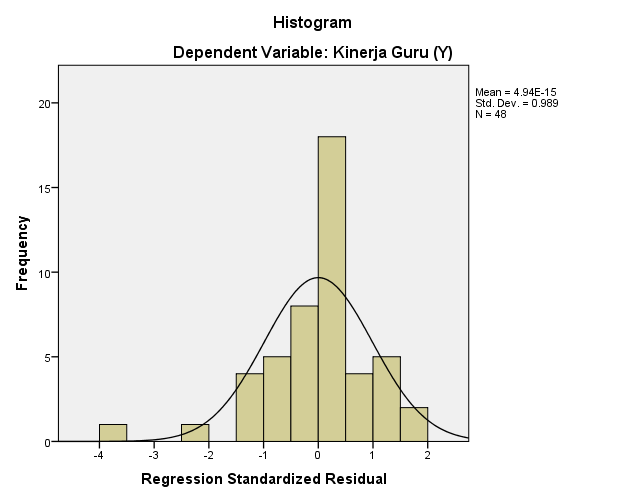 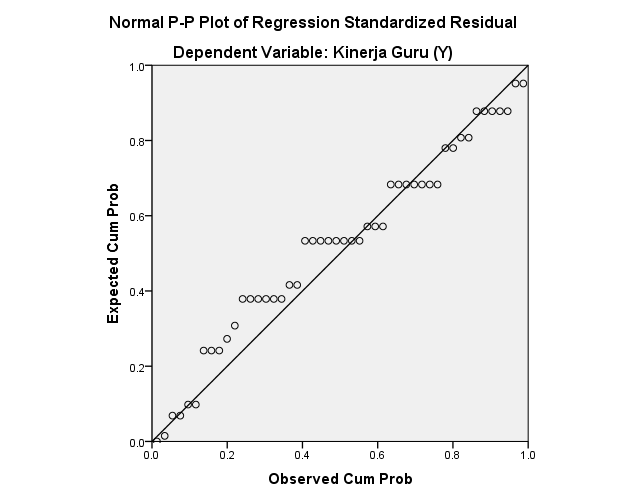 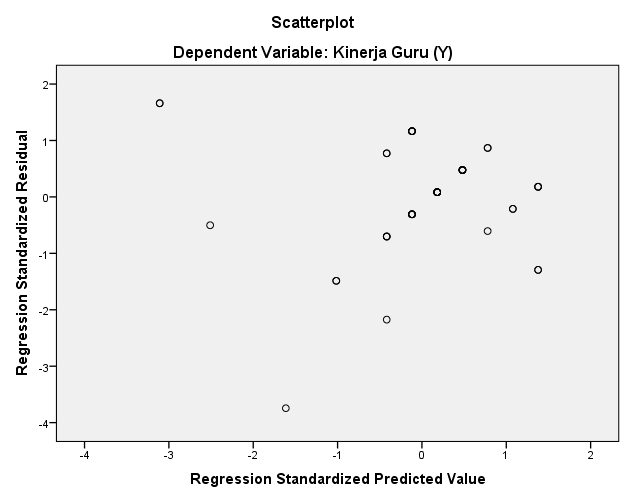 NoPernyataanSSSKSTSSTS1233333Kemampuan Mengambil Keputusan543211.Pimpinan SMA Negeri 1 Galang Kabupaten Deli Serdang selalu mengambil keputusan sesuai dengan kebijakan yang telah ditentukan2.Keputusan yang diambil pimpinan SMA Negeri 1 Galang Kabupaten Deli Serdang dapat diterima dengan baik oleh guruKemampuan Memotivasi3.Pimpinan SMA Negeri 1 Galang Kabupaten Deli Serdang mampu memotivasi guru agar kinerjanya semakin meningkat4.Pimpinan SMA Negeri 1 Galang Kabupaten Deli Serdang selalu memberikan motivasi yang baik pada guruKemampuan Komunikasi5.Kemampuan komunikasi pimpinan SMA Negeri 1 Galang Kabupaten Deli Serdang dengan guru sangat baik6.Pimpinan SMA Negeri 1 Galang Kabupaten Deli Serdang selalu berusaha untuk berkomunikasi dengan guru agar tidak terjadi kesalahan dalam bekerjaKemampuan Mengendalikan Bawahan7.Pimpinan SMA Negeri 1 Galang Kabupaten Deli Serdang mampu mengendalikan guru dalam menjalankan tugasnyaTanggung Jawab8.Pimpinan SMA Negeri 1 Galang Kabupaten Deli Serdang selalu bertanggungjawab atas kebijakan yang telah diterapkan9.Pimpinan SMA Negeri 1 Galang Kabupaten Deli Serdang akan bertanguungjawab apabila terjadi kecelakaan kerja bagi guruKemampuan Mengendalikan Emosional10.Pimpinan SMA Negeri 1 Galang Kabupaten Deli Serdang mampu mengendalikan emosional nya ketika menghadapi guruNoPernyataanSSSKSTSSTS1233333Efisiensi545671.Pekerjaan dilakukan guru saat ini sudah sesuai dengan keterampilan yang dimiliki dalam bekerja di SMA Negeri 1 Galang Kabupaten Deli Serdang2.Para guru mampu menyelesaikan  pekerjaan  yang diberikan  pimpinan SMA Negeri 1 Galang Kabupaten Deli Serdang  dalam  waktu  yang  telah ditentukan3.Guru menjalankan  target  kerja  yang ditetapkan organisasi SMA Negeri 1 Galang Kabupaten Deli Serdang penuh  dengan perhitunganEfektivitas4.Guru merasa  senang  dan  puas  dengan  hasil kerja yang dicapai di SMA Negeri 1 Galang Kabupaten Deli Serdang5.Dengan  keahlian  yang  guru  miliki,  para guru dapat  meminimalisir  kesalahan  dalam bekerja di SMA Negeri 1 Galang Kabupaten Deli Serdang6.Guru  sadar  akan  tugas  dan  tanggap  dalam memberikan solusi terhadap permasalahan di SMA Negeri 1 Galang Kabupaten Deli SerdangKeadilan7.SMA Negeri 1 Galang Kabupaten Deli Serdang akan memberikan bonus kepada guru yang memiliki kinerja yang bagus8.SMA Negeri 1 Galang Kabupaten Deli Serdang akan memberikan sangsi berupa surat peringatan kepada guru yang memiliki kinerja yang burukDaya Tanggap9.Dalam bekerja guru berusaha mencapai hasil kerja  melebihi  standar  kerja yang  sudah ditetapkan di SMA Negeri 1 Galang Kabupaten Deli Serdang10.Pekerjaan guru saat ini sudah sesuai dengan keterampilan yang saya miliki dalam bekerja di SMA Negeri 1 Galang Kabupaten Deli SerdangNo RespondenNomor Item PeryataanNomor Item PeryataanNomor Item PeryataanNomor Item PeryataanNomor Item PeryataanNomor Item PeryataanNomor Item PeryataanNomor Item PeryataanNomor Item PeryataanNomor Item PeryataanTotal XNo Responden12345678910Total X142445434443824244543444383434444444338443444444433854344444443386252545444237743444424443783544244433369434443344336104344442443361132444234453512254444442235133524524433351433442454333515334454333335163544243433351752243234553518244454342234192344544422342033443434333421324434343434224244242444342342442424443424333424434434254344233344342623445344223327322444443333283344243433332933442434333330334424343333313244343442333242432424443333424324244433343233244444333533342433443336433443334233372444343422323832432424443239324324244432403233244344324132332443443242323324434432432224444422304422244444223045232223444228462542222222254723422222222348234222222223∑X∑X∑X∑X∑X∑X∑X∑X∑X∑X1603No RespondenNomor Item PeryataanNomor Item PeryataanNomor Item PeryataanNomor Item PeryataanNomor Item PeryataanNomor Item PeryataanNomor Item PeryataanNomor Item PeryataanNomor Item PeryataanNomor Item PeryataanTotal YNo Responden12345678910Total Y134431414333024244222244303424422224430424442222443052424414444336144134444433724224453443484432443443359443244344335103243444443351134344434433612433444344336134222445445361444224443453615444242444436163443444433361724244444443618144435443436193435443443372044324434453721442244534537222425445425372322254454453724242444444537254223445454372644334444343727443344443437284435424434372944425434523730444244445237313443444434373244345434433833435542543338344255425443383544434444343836444234445438372444444444383824444444443839442454434438404435444434394144444244543942444542345439434444444434394444443444443945444434444439464445425345404744444444444048444444444440∑Y∑Y∑Y∑Y∑Y∑Y∑Y∑Y∑Y∑Y∑Y1752NotesNotesNotesOutput CreatedOutput Created18-OCT-2021 17:13:37CommentsCommentsInputActive DatasetDataSet0InputFilter<none>InputWeight<none>InputSplit File<none>InputN of Rows in Working Data File48Missing Value HandlingDefinition of MissingUser-defined missing values are treated as missing.Missing Value HandlingCases UsedStatistics are based on cases with no missing values for any variable used.SyntaxSyntaxREGRESSION  /DESCRIPTIVES MEAN STDDEV CORR SIG N  /MISSING LISTWISE  /STATISTICS COEFF OUTS BCOV R ANOVA COLLIN TOL CHANGE ZPP  /CRITERIA=PIN(.05) POUT(.10)  /NOORIGIN  /DEPENDENT VAR00002  /METHOD=ENTER VAR00001  /SCATTERPLOT=(*ZRESID ,*ZPRED)  /RESIDUALS DURBIN HISTOGRAM(ZRESID) NORMPROB(ZRESID)  /CASEWISE PLOT(ZRESID) OUTLIERS(3).ResourcesProcessor Time00:00:04.89ResourcesElapsed Time00:00:08.03ResourcesMemory Required1356 bytesResourcesAdditional Memory Required for Residual Plots912 bytesModel SummarybModel SummarybModel SummarybModel SummarybModel SummarybModelRR SquareAdjusted R SquareStd. Error of the EstimateModelRR SquareAdjusted R SquareStd. Error of the Estimate1.965a.930.929.679a. Predictors: (Constant), Gaya Kepemimpinan Demokratis (X)a. Predictors: (Constant), Gaya Kepemimpinan Demokratis (X)a. Predictors: (Constant), Gaya Kepemimpinan Demokratis (X)a. Predictors: (Constant), Gaya Kepemimpinan Demokratis (X)a. Predictors: (Constant), Gaya Kepemimpinan Demokratis (X)b. Dependent Variable: Kinerja Guru (Y)b. Dependent Variable: Kinerja Guru (Y)b. Dependent Variable: Kinerja Guru (Y)b. Dependent Variable: Kinerja Guru (Y)b. Dependent Variable: Kinerja Guru (Y)ANOVAaANOVAaANOVAaANOVAaANOVAaANOVAaANOVAaModelModelSum of SquaresdfMean SquareFSig.1Regression282.8091282.809613.904.000b1Residual21.19146.4611Total304.00047a. Dependent Variable: Kinerja Guru (Y)a. Dependent Variable: Kinerja Guru (Y)a. Dependent Variable: Kinerja Guru (Y)a. Dependent Variable: Kinerja Guru (Y)a. Dependent Variable: Kinerja Guru (Y)a. Dependent Variable: Kinerja Guru (Y)a. Dependent Variable: Kinerja Guru (Y)b. Predictors: (Constant), Gaya Kepemimpinan Demokratis (X)b. Predictors: (Constant), Gaya Kepemimpinan Demokratis (X)b. Predictors: (Constant), Gaya Kepemimpinan Demokratis (X)b. Predictors: (Constant), Gaya Kepemimpinan Demokratis (X)b. Predictors: (Constant), Gaya Kepemimpinan Demokratis (X)b. Predictors: (Constant), Gaya Kepemimpinan Demokratis (X)b. Predictors: (Constant), Gaya Kepemimpinan Demokratis (X)CoefficientsaCoefficientsaCoefficientsaCoefficientsaCoefficientsaCoefficientsaCoefficientsaModelModelUnstandardized CoefficientsUnstandardized CoefficientsStandardized CoefficientstSig.ModelModelBStd. ErrorBetatSig.1(Constant)12.000.99412.077.0001Gaya Kepemimpinan Demokratis (X).734.030.96524.777.000a. Dependent Variable: Kinerja Guru (Y)a. Dependent Variable: Kinerja Guru (Y)a. Dependent Variable: Kinerja Guru (Y)a. Dependent Variable: Kinerja Guru (Y)a. Dependent Variable: Kinerja Guru (Y)a. Dependent Variable: Kinerja Guru (Y)a. Dependent Variable: Kinerja Guru (Y)